	OFFICE OF THE WARDEN, LADIES’ HOSTEL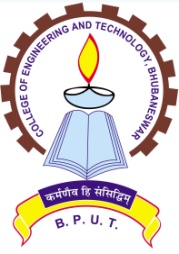                                      College of Engineering and Technology, Bhubaneswar     (A constituent college of Biju Patnaik University of Technology, Odisha)Techno Campus, Ghatikia, P.O.-Mahalaxmivihar, Bhubaneswar -751029No  06/ LHs		Date : 01.11.18QUOTATION CALL NOTICE	Sealed quotations are invited from registered Firms/Agencies/Suppliers having valid PAN, GSTIN and documents in support of Authorization to supply Biometric Attendance System for Ladies Hostel (KCHR and KHR), inside CET Campus, CET Bhubaneswar as specified below.The total cost of one set of the above mentioned item should be quoted mentioning make, model number and detailed technical specification with unit price of each item under each set. The intenders are required to submit the offer along with PAN/ GSTIN Registration certificates and documents supporting that the supplier is an Authorized Dealer. The Firms/Agencies/Suppliers should super scribe quotation for “Biometric Attendance System for Ladies Hostels (KCHR and KHR), CET Bhubaneswar” in bold letters on covered envelopes. The firm should not be black listed. The quotation received after due date will not be entertained. The rate should be quoted inclusive of all taxes (GST rates must be mentioned clearly), transportation, installation etc.The last date of submission of quotation is 15.11.2018 up to 3.00 PM addressing to the Principal, College of Engineering and Technology, Techno Campus, Kalinga Nagar, Ghatikia, Bhubaneswar-751029 by Speed post/Registered post only. No hand delivery is accepted. The authority will not be responsible for any postal delay.The under signed has the right to accept or reject any or all of the quotations without assigning any reason thereof.     Sd/-Warden, L.HSl. No.Name and Specification of the itemsQty1Biometric Attendance System for min 1000 users (01 set including an IP based Biometric Attendance System with Battery Power Backup with Software, Wiring, Installation and Commissioning, Protective Metal covering for each machine, Power Supply for  each machine, as per actual requirement and any other as required) Approx03 Sets